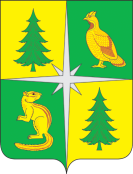 РОССИЙСКАЯ ФЕДЕРАЦИЯИРКУТСКАЯ ОБЛАСТЬАДМИНИСТРАЦИЯ ЧУНСКОГО РАЙОНАПостановление26.01.2023                               рп. Чунский                          № 17О внесении изменений в муниципальную программу Чунского районного муниципального образования «Развитие коммунальной инфраструктуры объектов социальной сферы, находящихся в муниципальной собственности Чунского районного муниципального образования» на 2019 – 2025 годы В целях приведения объема финансирования муниципальной программы «Развитие коммунальной инфраструктуры объектов социальной сферы, находящихся в муниципальной собственности Чунского районного муниципального образования» на 2019 – 2025 годы, утвержденной постановлением администрации Чунского района от 12.01.2021 года № 2, в соответствие с решением Чунской районной Думы от 26.12.2022 года № 136 «О бюджете Чунского районного муниципального образования на 2023 год и плановый период 2024 и 2025 годов», руководствуясь Федеральным законом «Об общих принципах организации местного самоуправления в Российской Федерации» от 06.10.2003 года № 131-ФЗ (в редакции от 14.07.2022 года), Порядком разработки, реализации и оценки эффективности реализации муниципальных программ Чунского районного муниципального образования, утвержденным постановлением администрации Чунского района от 24.03.2021 года № 34, статьями 38, 50 Устава Чунского районного муниципального образования,Внести изменения в муниципальную программу Чунского районного муниципального образования «Развитие коммунальной инфраструктуры объектов социальной сферы, находящихся в муниципальной собственности Чунского районного муниципального образования» на 2019 – 2025 годы, утвержденную постановлением администрации Чунского района от 12.01.2021 года № 2 (прилагаются).Опубликовать настоящее постановление в средствах массовой информации и разместить на официальном сайте администрации Чунского района в информационно-телекоммуникационной сети Интернет.В течение 10 дней со дня официального опубликования настоящего постановления отделу градостроительства, транспорта, связи и коммунального хозяйства аппарата администрации Чунского района (Юдова О.М.) разместить изменения, утвержденные настоящим постановлением в Государственной автоматизированной информационной системе «Управление» (www.gasu.gov.ru) и предоставить лицу, ответственному за размещение информации на сайте администрации Чунского района актуальную редакцию муниципальной программы в электронном виде для размещения на официальном сайте администрации Чунского района в разделе «Муниципальные программы». Настоящее постановление вступает в силу со дня его официального опубликования.Контроль исполнения настоящего постановления возложить на председателя комитета по вопросам ЖКХ администрации Чунского района.Мэр Чунского района								Н.Д. ХрычовПриложение к постановлениюадминистрации Чунского районаот ________________№________Изменения, вносимые в муниципальную программу Чунского районного муниципального образования «Развитие коммунальной инфраструктуры объектов социальной сферы, находящихся в муниципальной собственности Чунского районного муниципального образования» на 2019 – 2025 годы, утвержденную постановлением администрации Чунского района от 12.01.2021 года № 2Строку 9 «Объем и источники финансирования муниципальной программы» главы 1 «Паспорт муниципальной программы» изложить в следующей редакции:Строку 10 «Ожидаемые результаты реализации муниципальной программы» главы 1 «Паспорт муниципальной программы» изложить в следующей редакции:Абзац 2 главы 4 «Объем и источники финансирования муниципальной программы» изложить в следующей редакции:«Общий объем денежных средств для реализации мероприятий программы составляет – 16 797,55 тыс. рублей, в том числе бюджет Чунского районного муниципального образования – 6 297,35 тыс. рублей, областной бюджет – 10 500,20 тыс. рублей.»Таблицу 1.1 «Объем и источники финансирования муниципальной программы» изложить в новой редакции (приложение 1).Таблицу 1.2 «Прогнозная (справочная) оценка объема финансирования муниципальной программы» изложить в новой (приложение 2).Таблицу 1.3 «Показатели результативности муниципальной программы» изложить в новой редакции (приложение 3).Таблицу 2.1 «Система мероприятий подпрограммы 1» изложить в новой редакции (приложение 4).Таблицу 2.2 «Показатели результативности подпрограммы 1» изложить в новой редакции (приложение 5).Таблицу 3.1 «Система мероприятий подпрограммы 2» изложить в новой редакции (приложение 6).Таблицу 3.2 «Показатели результативности подпрограммы 2» изложить в новой редакции (приложение 7).Руководитель аппаратаадминистрации Чунского района						Г.В. МельниковаПриложение 1к изменениям, вносимым в муниципальную программу Чунского районного муниципального образования «Развитие коммунальной инфраструктуры объектов социальной сферы, находящихся в муниципальной собственности Чунского районного муниципального образования» на 2019 – 2025 годы, утвержденную постановлением администрации Чунского района от 12.01.2021 года № 2ОБЪЕМ И ИСТОЧНИКИ ФИНАНСИРОВАНИЯ МУНИЦИПАЛЬНОЙ ПРОГРАММЫТаблица 1.1Руководитель аппарата администрации Чунского района										Г.В. МельниковаПриложение 2к изменениям, вносимым в муниципальную программу Чунского районного муниципального образования «Развитие коммунальной инфраструктуры объектов социальной сферы, находящихся в муниципальной собственности Чунского районного муниципального образования» на 2019 – 2025 годы, утвержденную постановлением администрации Чунского района от 12.01.2021 года № 2ПРОГНОЗНАЯ (СПРАВОЧНАЯ) ОЦЕНКА ОБЪЕМА ФИНАНСИРОВАНИЯ МУНИЦИПАЛЬНОЙ ПРОГРАММЫТаблица 1.2Список сокращений, используемых в программе:МОБУ СОШ – муниципальное общеобразовательное бюджетное учреждение средняя общеобразовательная школа;МОБУ ООШ – муниципальное общеобразовательное бюджетное учреждение основная общеобразовательная школа;МДОБУ – муниципальное дошкольное образовательное бюджетное учреждение;МБУК «МЦБС Чунского района» – муниципальное бюджетное учреждение культуры «Межпоселенческая централизованная библиотечная система Чунского района»;МБОУ ДО ЦРТ «Народные ремесла» – муниципальное бюджетное МБОУ ДО ЦРТ «Народные ремесла» – муниципальное бюджетное образовательное учреждение дополнительного образования центр развития творчества «Народные ремесла»;МБУ СП «Спортивная школа» Чунского района – муниципальное бюджетное учреждение спортивной подготовки «Спортивная школа» Чунского района;ТВС – сети тепловодоснабжения;ХВС – сети холодного водоснабжения;КС – канализационные сети.Руководитель аппарата администрации Чунского района										Г.В. МельниковаПриложение 3к изменениям, вносимым в муниципальную программу Чунского районного муниципального образования «Развитие коммунальной инфраструктуры объектов социальной сферы, находящихся в муниципальной собственности Чунского районного муниципального образования» на 2019 – 2025 годы, утвержденную постановлением администрации Чунского района от 12.01.2021 года № 2ПОКАЗАТЕЛИ РЕЗУЛЬТАТИВНОСТИ МУНИЦИПАЛЬНОЙ ПРОГРАММЫТаблица 1.3Руководитель аппарата администрации Чунского района										Г.В. МельниковаПриложение 4к изменениям, вносимым в муниципальную программу Чунского районного муниципального образования «Развитие коммунальной инфраструктуры объектов социальной сферы, находящихся в муниципальной собственности Чунского районного муниципального образования» на 2019 – 2025 годы, утвержденную постановлением администрации Чунского района от 12.01.2021 года № 2СИСТЕМА МЕРОПРИЯТИЙ ПОДПРОГРАММЫ 1Таблица 2.1Список сокращений, используемых в программе:МОБУ СОШ – муниципальное общеобразовательное бюджетное учреждение средняя общеобразовательная школа;МОБУ ООШ – муниципальное общеобразовательное бюджетное учреждение основная общеобразовательная школа;МДОБУ – муниципальное дошкольное образовательное бюджетное учреждение;МБУК «МЦБС Чунского района» – муниципальное бюджетное учреждение культуры «Межпоселенческая централизованная библиотечная система Чунского района»;МБОУ ДО ЦРТ «Народные ремесла» – муниципальное бюджетное МБОУ ДО ЦРТ «Народные ремесла» – муниципальное бюджетное образовательное учреждение дополнительного образования центр развития творчества «Народные ремесла»;МБУ СП «Спортивная школа» Чунского района – муниципальное бюджетное учреждение спортивной подготовки «Спортивная школа» Чунского района;ТВС – сети тепловодоснабжения;ХВС – сети холодного водоснабжения;КС – канализационные сети.Руководитель аппарата администрации Чунского района										Г.В. МельниковаПриложение 5к изменениям, вносимым в муниципальную программу Чунского районного муниципального образования «Развитие коммунальной инфраструктуры объектов социальной сферы, находящихся в муниципальной собственности Чунского районного муниципального образования» на 2019 – 2025 годы, утвержденную постановлением администрации Чунского района от 12.01.2021 года № 2ПОКАЗАТЕЛИ РЕЗУЛЬТАТИВНОСТИ ПОДПРОГРАММЫ 1Таблица 2.2Руководитель аппарата администрации Чунского района										Г.В. МельниковаПриложение 6к изменениям, вносимым в муниципальную программу Чунского районного муниципального образования «Развитие коммунальной инфраструктуры объектов социальной сферы, находящихся в муниципальной собственности Чунского районного муниципального образования» на 2019 – 2025 годы, утвержденную постановлением администрации Чунского района от 12.01.2021 года № 2СИСТЕМА МЕРОПРИЯТИЙ ПОДПРОГРАММЫ 2Таблица 3.1Список сокращений, используемых в подпрограмме 2:ОБ – бюджет Иркутской области;БЧРМО – бюджет Чунского районного муниципального образования.Руководитель аппарата администрации Чунского района										Г.В. МельниковаПриложение 7к изменениям, вносимым в муниципальную программу Чунского районного муниципального образования «Развитие коммунальной инфраструктуры объектов социальной сферы, находящихся в муниципальной собственности Чунского районного муниципального образования» на 2019 – 2025 годы, утвержденную постановлением администрации Чунского района от 12.01.2021 года № 2ПОКАЗАТЕЛИ РЕЗУЛЬТАТИВНОСТИ ПОДПРОГРАММЫ 2Таблица 3.2Руководитель аппарата администрации Чунского района										Г.В. Мельникова9Объем и источники финансирования муниципальной программыОбщий объем финансирования муниципальной программы составляет 16 797,55 тыс. руб., в том числе:1. по подпрограммам:	а) подпрограмма 1 «Модернизация коммунальной инфраструктуры объектов социальной сферы, находящихся в муниципальной собственности Чунского районного муниципального образования» – 11 637,61 тыс. руб.;б) подпрограмма 2 «Энергосбережение и повышение энергетической эффективности объектов социальной сферы, находящихся в муниципальной собственности Чунского районного муниципального образования» – 4 613,18 тыс. руб.;в) подпрограмма 3 «Реконструкция и капитальный ремонт объектов социальной сферы, находящихся в муниципальной собственности Чунского районного муниципального образования» – 546,76 тыс. руб.2. по годам реализации:а) 2019 год – 6 173,21 тыс. руб.;б) 2020 год – 433,98 тыс. руб.;в) 2021 год – 6 305,33 тыс. руб.;г) 2022 год – 1 993,46 тыс. руб.;д) 2023 год – 641,57 тыс. руб.;е) 2024 год – 750,00 тыс. руб.;ж) 2025 год – 500,00 тыс. руб.3. по источникам финансирования:а) бюджет Чунского районного муниципального образования – 6 297,35 тыс. руб.;б) бюджет Иркутской области – 10 500,20 тыс. руб.10Ожидаемые результаты реализации муниципальной программы1. Доля котельных объектов социальной сферы, находящихся в муниципальной собственности Чунского районного муниципального образования, где установлена комплексонатная водоподготовка – 54,55%;2. Доля твердотопливных котлов нового поколения (с большим коэффициентом полезного действия), установленных на объектах социальной сферы, находящихся в муниципальной собственности Чунского районного муниципального образования – 63,64%;3. Доля инженерных сетей в границах эксплуатационной ответственности объектов социальной сферы, находящихся в муниципальной собственности Чунского районного муниципального образования, где произведен выборочный капитальный ремонт – 56,93%;4. Доля объектов социальной сферы, находящихся в муниципальной собственности Чунского районного муниципального образования, где произведена замена ламп накаливания на энергосберегающие нового поколения – 35,00%;5. Доля объектов недвижимого имущества, используемых для передачи электрической, тепловой энергии, водоснабжения и водоотведения, находящихся в муниципальной собственности Чунского районного муниципального образования – 100%6. Доля площади административных зданий, находящихся в собственности Чунского районного муниципального образования, где произведен выборочный капитальный ремонт – 22%.№ п/пИсточник финансирования муниципальной программыОбъем финансирования муниципальной программы, тыс. руб.Объем финансирования муниципальной программы, тыс. руб.Объем финансирования муниципальной программы, тыс. руб.Объем финансирования муниципальной программы, тыс. руб.Объем финансирования муниципальной программы, тыс. руб.Объем финансирования муниципальной программы, тыс. руб.Объем финансирования муниципальной программы, тыс. руб.Объем финансирования муниципальной программы, тыс. руб.№ п/пИсточник финансирования муниципальной программыза весь период реализации2019 год2020 год2021 год2022 год2023 год2024 год2025 год123456789101.Муниципальная программа «Развитие коммунальной инфраструктуры объектов социальной сферы, находящихся в муниципальной собственности Чунского районного муниципального образования» на 2019 – 2025 годыМуниципальная программа «Развитие коммунальной инфраструктуры объектов социальной сферы, находящихся в муниципальной собственности Чунского районного муниципального образования» на 2019 – 2025 годыМуниципальная программа «Развитие коммунальной инфраструктуры объектов социальной сферы, находящихся в муниципальной собственности Чунского районного муниципального образования» на 2019 – 2025 годыМуниципальная программа «Развитие коммунальной инфраструктуры объектов социальной сферы, находящихся в муниципальной собственности Чунского районного муниципального образования» на 2019 – 2025 годыМуниципальная программа «Развитие коммунальной инфраструктуры объектов социальной сферы, находящихся в муниципальной собственности Чунского районного муниципального образования» на 2019 – 2025 годыМуниципальная программа «Развитие коммунальной инфраструктуры объектов социальной сферы, находящихся в муниципальной собственности Чунского районного муниципального образования» на 2019 – 2025 годыМуниципальная программа «Развитие коммунальной инфраструктуры объектов социальной сферы, находящихся в муниципальной собственности Чунского районного муниципального образования» на 2019 – 2025 годыМуниципальная программа «Развитие коммунальной инфраструктуры объектов социальной сферы, находящихся в муниципальной собственности Чунского районного муниципального образования» на 2019 – 2025 годыМуниципальная программа «Развитие коммунальной инфраструктуры объектов социальной сферы, находящихся в муниципальной собственности Чунского районного муниципального образования» на 2019 – 2025 годы1.1.Всего, в том числе:16 797,556 173,21433,986 305,331 993,46641,57750,00500,001.1.1.бюджет Чунского районного муниципального образования6 297,35923,41433,981 054,931 993,46641,57750,00500,001.1.2.бюджет Иркутской области10 500,205 249,800,005 250,400,000,000,000,002.Подпрограмма 1 «Модернизация коммунальной инфраструктуры объектов социальной сферы, находящихся в муниципальной собственности Чунского районного муниципального образования»Подпрограмма 1 «Модернизация коммунальной инфраструктуры объектов социальной сферы, находящихся в муниципальной собственности Чунского районного муниципального образования»Подпрограмма 1 «Модернизация коммунальной инфраструктуры объектов социальной сферы, находящихся в муниципальной собственности Чунского районного муниципального образования»Подпрограмма 1 «Модернизация коммунальной инфраструктуры объектов социальной сферы, находящихся в муниципальной собственности Чунского районного муниципального образования»Подпрограмма 1 «Модернизация коммунальной инфраструктуры объектов социальной сферы, находящихся в муниципальной собственности Чунского районного муниципального образования»Подпрограмма 1 «Модернизация коммунальной инфраструктуры объектов социальной сферы, находящихся в муниципальной собственности Чунского районного муниципального образования»Подпрограмма 1 «Модернизация коммунальной инфраструктуры объектов социальной сферы, находящихся в муниципальной собственности Чунского районного муниципального образования»Подпрограмма 1 «Модернизация коммунальной инфраструктуры объектов социальной сферы, находящихся в муниципальной собственности Чунского районного муниципального образования»Подпрограмма 1 «Модернизация коммунальной инфраструктуры объектов социальной сферы, находящихся в муниципальной собственности Чунского районного муниципального образования»2.1.Всего, в том числе:11 637,615 626,450,003 645,59600,00615,57750,00400,002.1.1.бюджет Чунского районного муниципального образования2 997,41376,650,00255,19600,00615,57750,00400,002.1.2.бюджет Иркутской области8 640,205 249,800,003 390,400,000,000,000,003.Подпрограмма 2 «Энергосбережение и повышение энергетической эффективности объектов социальной сферы, находящихся в муниципальной собственности Чунского районного муниципального образования»Подпрограмма 2 «Энергосбережение и повышение энергетической эффективности объектов социальной сферы, находящихся в муниципальной собственности Чунского районного муниципального образования»Подпрограмма 2 «Энергосбережение и повышение энергетической эффективности объектов социальной сферы, находящихся в муниципальной собственности Чунского районного муниципального образования»Подпрограмма 2 «Энергосбережение и повышение энергетической эффективности объектов социальной сферы, находящихся в муниципальной собственности Чунского районного муниципального образования»Подпрограмма 2 «Энергосбережение и повышение энергетической эффективности объектов социальной сферы, находящихся в муниципальной собственности Чунского районного муниципального образования»Подпрограмма 2 «Энергосбережение и повышение энергетической эффективности объектов социальной сферы, находящихся в муниципальной собственности Чунского районного муниципального образования»Подпрограмма 2 «Энергосбережение и повышение энергетической эффективности объектов социальной сферы, находящихся в муниципальной собственности Чунского районного муниципального образования»Подпрограмма 2 «Энергосбережение и повышение энергетической эффективности объектов социальной сферы, находящихся в муниципальной собственности Чунского районного муниципального образования»Подпрограмма 2 «Энергосбережение и повышение энергетической эффективности объектов социальной сферы, находящихся в муниципальной собственности Чунского районного муниципального образования»3.1.Всего, в том числе:4 613,180,00433,982 659,741 393,4626,000,00100,003.1.1.бюджет Чунского районного муниципального образования2 753,180,00433,98799,741 393,4626,000,00100,003.1.2.бюджет Иркутской области1 860,000,000,001 860,000,000,000,000,004.Подпрограмма 3 «Реконструкция и капитальный ремонт объектов социальной сферы, находящихся в муниципальной собственности Чунского районного муниципального образования»Подпрограмма 3 «Реконструкция и капитальный ремонт объектов социальной сферы, находящихся в муниципальной собственности Чунского районного муниципального образования»Подпрограмма 3 «Реконструкция и капитальный ремонт объектов социальной сферы, находящихся в муниципальной собственности Чунского районного муниципального образования»Подпрограмма 3 «Реконструкция и капитальный ремонт объектов социальной сферы, находящихся в муниципальной собственности Чунского районного муниципального образования»Подпрограмма 3 «Реконструкция и капитальный ремонт объектов социальной сферы, находящихся в муниципальной собственности Чунского районного муниципального образования»Подпрограмма 3 «Реконструкция и капитальный ремонт объектов социальной сферы, находящихся в муниципальной собственности Чунского районного муниципального образования»Подпрограмма 3 «Реконструкция и капитальный ремонт объектов социальной сферы, находящихся в муниципальной собственности Чунского районного муниципального образования»Подпрограмма 3 «Реконструкция и капитальный ремонт объектов социальной сферы, находящихся в муниципальной собственности Чунского районного муниципального образования»Подпрограмма 3 «Реконструкция и капитальный ремонт объектов социальной сферы, находящихся в муниципальной собственности Чунского районного муниципального образования»123456789104.1.Всего, в том числе:546,76546,760,000,000,000,000,000,004.1.1.бюджет Чунского районного муниципального образования546,76546,760,000,000,000,000,000,004.1.2.бюджет Иркутской области0,000,000,000,000,000,000,000,00№ п/пИсточник финансирования муниципальной программыОбъем финансирования муниципальной программы, тыс. руб.Объем финансирования муниципальной программы, тыс. руб.Объем финансирования муниципальной программы, тыс. руб.Объем финансирования муниципальной программы, тыс. руб.Объем финансирования муниципальной программы, тыс. руб.Объем финансирования муниципальной программы, тыс. руб.Объем финансирования муниципальной программы, тыс. руб.Объем финансирования муниципальной программы, тыс. руб.№ п/пИсточник финансирования муниципальной программыза весь период реализации2019 год2020 год2021 год2022 год2023 год2024 год2025 год123456789101.Муниципальная программа «Развитие коммунальной инфраструктуры объектов социальной сферы, находящихся в муниципальной собственности Чунского районного муниципального образования» на 2019 – 2025 годыМуниципальная программа «Развитие коммунальной инфраструктуры объектов социальной сферы, находящихся в муниципальной собственности Чунского районного муниципального образования» на 2019 – 2025 годыМуниципальная программа «Развитие коммунальной инфраструктуры объектов социальной сферы, находящихся в муниципальной собственности Чунского районного муниципального образования» на 2019 – 2025 годыМуниципальная программа «Развитие коммунальной инфраструктуры объектов социальной сферы, находящихся в муниципальной собственности Чунского районного муниципального образования» на 2019 – 2025 годыМуниципальная программа «Развитие коммунальной инфраструктуры объектов социальной сферы, находящихся в муниципальной собственности Чунского районного муниципального образования» на 2019 – 2025 годыМуниципальная программа «Развитие коммунальной инфраструктуры объектов социальной сферы, находящихся в муниципальной собственности Чунского районного муниципального образования» на 2019 – 2025 годыМуниципальная программа «Развитие коммунальной инфраструктуры объектов социальной сферы, находящихся в муниципальной собственности Чунского районного муниципального образования» на 2019 – 2025 годыМуниципальная программа «Развитие коммунальной инфраструктуры объектов социальной сферы, находящихся в муниципальной собственности Чунского районного муниципального образования» на 2019 – 2025 годыМуниципальная программа «Развитие коммунальной инфраструктуры объектов социальной сферы, находящихся в муниципальной собственности Чунского районного муниципального образования» на 2019 – 2025 годы1.1.Всего, в том числе:29 187,795 626,450,005 645,590,006 415,757 500,004 000,001.1.1.бюджет Чунского районного муниципального образования2 563,41376,650,00395,190,00641,57750,00400,001.1.2.бюджет Иркутской области26 624,385 249,800,005 250,400,005 774,186 750,003 600,002.Подпрограмма 1 «Модернизация коммунальной инфраструктуры объектов социальной сферы, находящихся в муниципальной собственности Чунского районного муниципального образования»Подпрограмма 1 «Модернизация коммунальной инфраструктуры объектов социальной сферы, находящихся в муниципальной собственности Чунского районного муниципального образования»Подпрограмма 1 «Модернизация коммунальной инфраструктуры объектов социальной сферы, находящихся в муниципальной собственности Чунского районного муниципального образования»Подпрограмма 1 «Модернизация коммунальной инфраструктуры объектов социальной сферы, находящихся в муниципальной собственности Чунского районного муниципального образования»Подпрограмма 1 «Модернизация коммунальной инфраструктуры объектов социальной сферы, находящихся в муниципальной собственности Чунского районного муниципального образования»Подпрограмма 1 «Модернизация коммунальной инфраструктуры объектов социальной сферы, находящихся в муниципальной собственности Чунского районного муниципального образования»Подпрограмма 1 «Модернизация коммунальной инфраструктуры объектов социальной сферы, находящихся в муниципальной собственности Чунского районного муниципального образования»Подпрограмма 1 «Модернизация коммунальной инфраструктуры объектов социальной сферы, находящихся в муниципальной собственности Чунского районного муниципального образования»Подпрограмма 1 «Модернизация коммунальной инфраструктуры объектов социальной сферы, находящихся в муниципальной собственности Чунского районного муниципального образования»2.1.Всего, в том числе:26 927,795 626,450,003 645,590,006 155,757 500,004 000,002.1.1.бюджет Чунского районного муниципального образования2 397,41376,650,00255,190,00615,57750,00400,002.1.2.бюджет Иркутской области24 530,385 249,800,003 390,400,005 540,186 750,003 600,002.2.Мероприятие 1.1.1. «МОБУ СОШ № 20 п. Каменск», в том числе:321,70321,700,000,000,000,000,000,002.2.1.бюджет Чунского районного муниципального образования22,5222,520,000,000,000,000,000,002.2.2.бюджет Иркутской области299,18299,180,000,000,000,000,000,002.3.Мероприятие 1.2.1. «МОБУ СОШ № 20 п. Каменск», в том числе:415,66415,660,000,000,000,000,000,002.3.1.бюджет Чунского районного 29,1029,100,000,000,000,000,000,0012345678910муниципального образования2.3.2.бюджет Иркутской области386,56386,560,000,000,000,000,000,002.4.Мероприятие 1.2.2. «МОБУ СОШ № 7 п. Веселый», в том числе:415,66415,660,000,000,000,000,000,002.4.1.бюджет Чунского районного муниципального образования29,1029,100,000,000,000,000,000,002.4.2.бюджет Иркутской области386,56386,560,000,000,000,000,000,002.5.Мероприятие 1.2.3. «МОБУ ООШ № 15 п. Изыкан», в том числе:415,66415,660,000,000,000,000,000,002.5.1.бюджет Чунского районного муниципального образования29,1029,100,000,000,000,000,000,002.5.2.бюджет Иркутской области386,56386,560,000,000,000,000,000,002.6.Мероприятие 1.3.1. «МДОБУ детский сад № 1 р.п. Чунский (ТВС)», в том числе:3807,673807,670,000,000,000,000,000,002.6.1.бюджет Чунского районного муниципального образования266,53266,530,000,000,000,000,000,002.6.2.бюджет Иркутской области3541,143541,140,000,000,000,000,000,002.7.Мероприятие 1.3.2. «МДОБУ детский сад № 4 р.п. Чунский (ТВС)», в том числе:1 809,840,000,001 809,840,000,000,000,002.7.1.бюджет Чунского районного муниципального образования126,640,000,00126,640,000,000,000,002.7.2.бюджет Иркутской области1 683,200,000,001 683,200,000,000,000,002.8.Мероприятие 1.3.3. «МБУК «МЦБС Чунского района» (ТВС)», в том числе:1 835,750,000,001 835,750,000,000,000,002.8.1.бюджет Чунского районного муниципального образования128,550,000,00128,550,000,000,000,002.8.2.бюджет Иркутской области1 707,200,000,001 707,200,000,000,000,002.9.Мероприятие 1.3.5. «МДОБУ детский сад № 48 р.п. Чунский (ТВС, ХВС, КС)», в том числе:2190,920,000,000,000,002190,920,000,002.9.1.бюджет Чунского районного219,090,000,000,000,00219,090,000,0012345678910муниципального образования2.9.2.бюджет Иркутской области1971,830,000,000,000,001971,830,000,002.10.Мероприятие 1.3.6. «МБОУ ДО ЦРТ «Народные ремесла» (ТВС, ХВС, КС)», в том числе:3964,830,000,000,000,003964,830,000,002.10.1.бюджет Чунского районного муниципального образования396,480,000,000,000,00396,480,000,002.10.2.бюджет Иркутской области3 568,350,000,000,000,003568,350,000,002.11.Мероприятие 1.3.7. «МДОБУ детский сад № 16 р.п. Лесогорск (КС)», в том числе:2 000,000,000,000,000,000,000,002 000,002.11.1.бюджет Чунского районного муниципального образования200,000,000,000,000,000,000,00200,002.11.2.бюджет Иркутской области1 800,000,000,000,000,000,000,001 800,002.12.Мероприятие 1.3.8. «МБУ СП «Спортивная школа» Чунского района (ТВС, ХВС)», в том числе:2 000,000,000,000,000,000,000,002 000,002.12.1.бюджет Чунского районного муниципального образования200,000,000,000,000,000,000,00200,002.12.2.бюджет Иркутской области1 800,000,000,000,000,000,000,001 800,002.13.Мероприятие 1.3.9. «МОБУ СОШ № 1 рп. Чунский (ТВС, ХВС)», в том числе:4000,000,000,000,000,000,004000,000,002.13.1.бюджет Чунского районного муниципального образования400,000,000,000,000,000,00400,000,002.13.2.бюджет Иркутской области3 600,000,000,000,000,000,003 600,000,002.14.Мероприятие 1.3.10. «МДОБУ детский сад № 2 р.п. Чунский (ТВС, ХВС, КС)», в том числе:3500,000,000,000,000,000,003500,000,002.14.1.бюджет Чунского районного муниципального образования350,000,000,000,000,000,00350,000,002.14.2.бюджет Иркутской области3150,000,000,000,000,000,003150,000,002.15.Мероприятие 1.4.1. «Приобретение 250,10250,100,000,000,000,000,000,0012345678910материалов для ремонта тепловой сети в границах эксплуатационной ответственности МДОБУ детский сад№ 29 с. Бунбуй», в том числе:2.15.1.бюджет Чунского районного муниципального образования0,300,300,000,000,000,000,000,002.15.2.бюджет Иркутской области249,80249,800,000,000,000,000,000,003.Подпрограмма 2 «Энергосбережение и повышение энергетической эффективности объектов социальной сферы, находящихся в муниципальной собственности Чунского районного муниципального образования»Подпрограмма 2 «Энергосбережение и повышение энергетической эффективности объектов социальной сферы, находящихся в муниципальной собственности Чунского районного муниципального образования»Подпрограмма 2 «Энергосбережение и повышение энергетической эффективности объектов социальной сферы, находящихся в муниципальной собственности Чунского районного муниципального образования»Подпрограмма 2 «Энергосбережение и повышение энергетической эффективности объектов социальной сферы, находящихся в муниципальной собственности Чунского районного муниципального образования»Подпрограмма 2 «Энергосбережение и повышение энергетической эффективности объектов социальной сферы, находящихся в муниципальной собственности Чунского районного муниципального образования»Подпрограмма 2 «Энергосбережение и повышение энергетической эффективности объектов социальной сферы, находящихся в муниципальной собственности Чунского районного муниципального образования»Подпрограмма 2 «Энергосбережение и повышение энергетической эффективности объектов социальной сферы, находящихся в муниципальной собственности Чунского районного муниципального образования»Подпрограмма 2 «Энергосбережение и повышение энергетической эффективности объектов социальной сферы, находящихся в муниципальной собственности Чунского районного муниципального образования»Подпрограмма 2 «Энергосбережение и повышение энергетической эффективности объектов социальной сферы, находящихся в муниципальной собственности Чунского районного муниципального образования»3.1.Всего, в том числе:2 260,000,000,002000,000,00260,000,000,003.1.1.бюджет Чунского районного муниципального образования166,000,000,00140,000,0026,000,000,003.1.2.бюджет Иркутской области2 094,000,000,001860,000,00234,000,000,003.2.Основное мероприятие 1.3. «Государственная регистрация права муниципальной собственности на объекты недвижимого имущества, используемые для передачи электрической, тепловой энергии, водоснабжения и водоотведения», в том числе:2 260,000,000,002000,000,00260,000,000,003.2.1.бюджет Чунского районного муниципального образования166,000,000,00140,000,0026,000,000,003.2.2.бюджет Иркутской области2 094,000,000,001860,000,00234,000,000,00№ п/пНаименование показателя результативностиЕд. изм.Базовое значение за 2018 годПланируемое значение по годамПланируемое значение по годамПланируемое значение по годамПланируемое значение по годамПланируемое значение по годамПланируемое значение по годамПланируемое значение по годам№ п/пНаименование показателя результативностиЕд. изм.Базовое значение за 2018 год2019 год2020 год2021 год2022 год2023 год2024 год2025 год12345678910111.Доля котельных объектов социальной сферы, находящихся в муниципальной собственности Чунского районного муниципального образования, где установлена комплексонатная водоподготовка%50,0054,5554,5554,5554,5554,5554,5554,552.Доля твердотопливных котлов нового поколения (с большим коэффициентом полезного действия), установленных на объектах социальной сферы, находящихся в муниципальной собственности Чунского районного муниципального образования%62,5063,6463,6463,6463,6463,6463,6463,643.Доля инженерных сетей в границах эксплуатационной ответственности объектов социальной сферы, находящихся в муниципальной собственности Чунского районного муниципального образования, где произведен выборочный капитальный ремонт%35,0037,0037,0039,0040,5949,1156,9356,934.Доля объектов социальной сферы, находящихся в муниципальной собственности Чунского районного муниципального образования, где произведена замена ламп накаливания на энергосберегающие нового поколения%33,0034,0034,0035,0035,0035,0035,0035,005.Доля объектов недвижимого имущества, используемых для передачи электрической, тепловой энергии, водоснабжения и%9,2810,2010,2010083,051001001001234567891011водоотведения, находящихся в муниципальной собственности Чунского районного муниципального образования6.Доля площади административных зданий, находящихся в собственности Чунского районного муниципального образования, где произведен выборочный капитальный ремонт%20,0022,0022,0022,0022,0022,0022,0022,00№ п/пНаименование основного мероприятия, мероприятияОтветственный исполнитель или соисполнитель (участник)Источник финансированияОбъем финансирования, тыс. руб.Объем финансирования, тыс. руб.Объем финансирования, тыс. руб.Объем финансирования, тыс. руб.Объем финансирования, тыс. руб.Объем финансирования, тыс. руб.Объем финансирования, тыс. руб.Объем финансирования, тыс. руб.Показатель результативности подпрограммы№ п/пНаименование основного мероприятия, мероприятияОтветственный исполнитель или соисполнитель (участник)Источник финансированияза весь период реализациив том числе по годамв том числе по годамв том числе по годамв том числе по годамв том числе по годамв том числе по годамв том числе по годамПоказатель результативности подпрограммы№ п/пНаименование основного мероприятия, мероприятияОтветственный исполнитель или соисполнитель (участник)Источник финансированияза весь период реализации2019год2020год2021год2022год2023год2024год2025годПоказатель результативности подпрограммы123456789101112131.Цель: повышение надежности и энергоэффективности объектов социальной сферы, находящихся в муниципальной собственности Чунского районного муниципального образованияЦель: повышение надежности и энергоэффективности объектов социальной сферы, находящихся в муниципальной собственности Чунского районного муниципального образованияЦель: повышение надежности и энергоэффективности объектов социальной сферы, находящихся в муниципальной собственности Чунского районного муниципального образованияЦель: повышение надежности и энергоэффективности объектов социальной сферы, находящихся в муниципальной собственности Чунского районного муниципального образованияЦель: повышение надежности и энергоэффективности объектов социальной сферы, находящихся в муниципальной собственности Чунского районного муниципального образованияЦель: повышение надежности и энергоэффективности объектов социальной сферы, находящихся в муниципальной собственности Чунского районного муниципального образованияЦель: повышение надежности и энергоэффективности объектов социальной сферы, находящихся в муниципальной собственности Чунского районного муниципального образованияЦель: повышение надежности и энергоэффективности объектов социальной сферы, находящихся в муниципальной собственности Чунского районного муниципального образованияЦель: повышение надежности и энергоэффективности объектов социальной сферы, находящихся в муниципальной собственности Чунского районного муниципального образованияЦель: повышение надежности и энергоэффективности объектов социальной сферы, находящихся в муниципальной собственности Чунского районного муниципального образованияЦель: повышение надежности и энергоэффективности объектов социальной сферы, находящихся в муниципальной собственности Чунского районного муниципального образованияЦель: повышение надежности и энергоэффективности объектов социальной сферы, находящихся в муниципальной собственности Чунского районного муниципального образования1.1.Задача 1: модернизация котельного оборудования на объектах социальной сферы, находящихся в муниципальной собственности Чунского районного муниципального образованияЗадача 1: модернизация котельного оборудования на объектах социальной сферы, находящихся в муниципальной собственности Чунского районного муниципального образованияЗадача 1: модернизация котельного оборудования на объектах социальной сферы, находящихся в муниципальной собственности Чунского районного муниципального образованияЗадача 1: модернизация котельного оборудования на объектах социальной сферы, находящихся в муниципальной собственности Чунского районного муниципального образованияЗадача 1: модернизация котельного оборудования на объектах социальной сферы, находящихся в муниципальной собственности Чунского районного муниципального образованияЗадача 1: модернизация котельного оборудования на объектах социальной сферы, находящихся в муниципальной собственности Чунского районного муниципального образованияЗадача 1: модернизация котельного оборудования на объектах социальной сферы, находящихся в муниципальной собственности Чунского районного муниципального образованияЗадача 1: модернизация котельного оборудования на объектах социальной сферы, находящихся в муниципальной собственности Чунского районного муниципального образованияЗадача 1: модернизация котельного оборудования на объектах социальной сферы, находящихся в муниципальной собственности Чунского районного муниципального образованияЗадача 1: модернизация котельного оборудования на объектах социальной сферы, находящихся в муниципальной собственности Чунского районного муниципального образованияЗадача 1: модернизация котельного оборудования на объектах социальной сферы, находящихся в муниципальной собственности Чунского районного муниципального образованияЗадача 1: модернизация котельного оборудования на объектах социальной сферы, находящихся в муниципальной собственности Чунского районного муниципального образования1.1.1.Основное мероприятие 1.1. «Приобретение и монтаж комплексонатной водоподготовки на котельных, отапливающих объекты социальной сферы»ОООБ, БЧРМО321,70321,700,000,000,000,000,000,00показатели результативности из таблицы 2.2(пункты 1.1., 1.2.)1.1.1.1Мероприятие 1.1.1. «МОБУ СОШ № 20п. Каменск»ОООБ299,18299,180,000,000,000,000,000,00показатели результативности из таблицы 2.2(пункты 1.1., 1.2.)1.1.1.1Мероприятие 1.1.1. «МОБУ СОШ № 20п. Каменск»ООБЧРМО22,5222,520,000,000,000,000,000,00показатели результативности из таблицы 2.2(пункты 1.1., 1.2.)1.1.2.Основное мероприятие 1.2. «Приобретение котельного и котельно-вспомогательного оборудования на котельных, отапливающих объекты социальной сферы»ОООБ, БЧРМО1 246,981 246,980,000,000,000,000,000,00показатели результативности из таблицы 2.2(пункты 1.3.,1.4.)1.1.2.1Мероприятие 1.2.1. «МОБУ СОШ № 20п. Каменск»ОООБ386,56386,560,000,000,000,000,000,00показатели результативности из таблицы 2.2(пункты 1.3.,1.4.)1.1.2.1Мероприятие 1.2.1. «МОБУ СОШ № 20п. Каменск»ООБЧРМО29,1029,100,000,000,000,000,000,00показатели результативности из таблицы 2.2(пункты 1.3.,1.4.)123456789101112131.1.2.2Мероприятие 1.2.2. «МОБУ СОШ № 7п. Веселый»ОБ386,56386,560,000,000,000,000,000,001.1.2.2Мероприятие 1.2.2. «МОБУ СОШ № 7п. Веселый»БЧРМО1 102,6029,100,000,000,000,000,000,001.1.2.3Мероприятие 1.2.3. «МОБУ ООШ № 15п. Изыкан»ОБ386,56386,560,000,000,000,000,000,001.1.2.3Мероприятие 1.2.3. «МОБУ ООШ № 15п. Изыкан»БЧРМО29,1029,100,000,000,000,000,000,001.2.Итого по задаче 1:1 568,681 568,680,000,000,000,000,000,001.3.Задача 2: безаварийное прохождение отопительного сезона на объектах социальной сферы, находящихся в муниципальной собственности Чунского районного муниципального образованияЗадача 2: безаварийное прохождение отопительного сезона на объектах социальной сферы, находящихся в муниципальной собственности Чунского районного муниципального образованияЗадача 2: безаварийное прохождение отопительного сезона на объектах социальной сферы, находящихся в муниципальной собственности Чунского районного муниципального образованияЗадача 2: безаварийное прохождение отопительного сезона на объектах социальной сферы, находящихся в муниципальной собственности Чунского районного муниципального образованияЗадача 2: безаварийное прохождение отопительного сезона на объектах социальной сферы, находящихся в муниципальной собственности Чунского районного муниципального образованияЗадача 2: безаварийное прохождение отопительного сезона на объектах социальной сферы, находящихся в муниципальной собственности Чунского районного муниципального образованияЗадача 2: безаварийное прохождение отопительного сезона на объектах социальной сферы, находящихся в муниципальной собственности Чунского районного муниципального образованияЗадача 2: безаварийное прохождение отопительного сезона на объектах социальной сферы, находящихся в муниципальной собственности Чунского районного муниципального образованияЗадача 2: безаварийное прохождение отопительного сезона на объектах социальной сферы, находящихся в муниципальной собственности Чунского районного муниципального образованияЗадача 2: безаварийное прохождение отопительного сезона на объектах социальной сферы, находящихся в муниципальной собственности Чунского районного муниципального образованияЗадача 2: безаварийное прохождение отопительного сезона на объектах социальной сферы, находящихся в муниципальной собственности Чунского районного муниципального образованияЗадача 2: безаварийное прохождение отопительного сезона на объектах социальной сферы, находящихся в муниципальной собственности Чунского районного муниципального образования1.3.1Основное мероприятие 1.3. «Проведение выборочного капитального ремонта участков инженерных сетей в границах эксплуатационной ответственности»ОО,администрация района, ОКСМПОБ, БЧРМО9 818,833 807,670,003 645,59600,00615,57750,00400,00показатель результативности из таблицы 2.2(пункт 2.1.)1.3.1.1Мероприятие 1.3.1. «МДОБУдетский сад № 1 р.п. Чунский (ТВС)»ОООБ3 541,143 541,140,000,000,000,000,000,00показатель результативности из таблицы 2.2(пункт 2.1.)1.3.1.1Мероприятие 1.3.1. «МДОБУдетский сад № 1 р.п. Чунский (ТВС)»ООБЧРМО266,53266,530,000,000,000,000,000,00показатель результативности из таблицы 2.2(пункт 2.1.)1.3.1.2Мероприятие 1.3.2. «МДОБУдетский сад № 4 р.п. Чунский (ТВС)»администрация районаОБ1 683,200,000,001 683,200,000,000,000,00показатель результативности из таблицы 2.2(пункт 2.1.)1.3.1.2Мероприятие 1.3.2. «МДОБУдетский сад № 4 р.п. Чунский (ТВС)»администрация районаБЧРМО126,640,000,00126,640,000,000,000,00показатель результативности из таблицы 2.2(пункт 2.1.)1.3.1.3Мероприятие 1.3.3. «МБУК «МЦБС Чунского района» (ТВС)»администрация районаОБ1 707,200,000,001 707,200,000,000,000,00показатель результативности из таблицы 2.2(пункт 2.1.)1.3.1.3Мероприятие 1.3.3. «МБУК «МЦБС Чунского района» (ТВС)»администрация районаБЧРМО128,550,000,00128,550,000,000,000,00показатель результативности из таблицы 2.2(пункт 2.1.)1.3.1.4Мероприятие 1.3.4. «МДОБУдетский сад № 1 р.п. Чунский (ХВС)»ООБЧРМО600,000,000,000,00600,000,000,000,00показатель результативности из таблицы 2.2(пункт 2.1.)1.3.1.5Мероприятие 1.3.5. «МДОБУ детский сад № 48 р.п. Чунский (ТВС, ХВС, КС)»ООБЧРМО219,090,000,000,000,00219,090,000,00показатель результативности из таблицы 2.2(пункт 2.1.)1.3.1.6Мероприятие 1.3.6. «МБОУ ДО ЦРТ «Народные ремесла» (ТВС, ХВС, КС)»ООБЧРМО396,480,000,000,000,00396,480,000,00показатель результативности из таблицы 2.2(пункт 2.1.)1.3.1.7Мероприятие 1.3.7. «МДОБУ детский сад № 16 р.п. Лесогорск ООБЧРМО200,000,000,000,000,000,000,00200,00показатель результативности из таблицы 2.2(пункт 2.1.)12345678910111213(КС)»1.3.1.8Мероприятие 1.3.8. «МБУ СП «Спортивная школа»  Чунского района (ТВС, ХВС)»ОКСМПБЧРМО200,000,000,000,000,000,000,00200,00123456789101112131.3.1.9Мероприятие 1.3.9. «МОБУ СОШ № 1 р.п. Чунский (ТВС, ХВС)»ООБЧРМО400,000,000,000,000,000,00400,000,001.3.1.10Мероприятие 1.3.10. «МДОБУ детский сад № 2 р.п. Чунский (ТВС, ХВС, КС)»ООБЧРМО350,000,000,000,000,000,00350,000,001.4.Итого по задаче 2:9 818,833 807,670,003 645,59600,00615,57750,00400,001.5.Задача 3: повышение качества теплоснабжения на объектах социальной сферы, находящихся в муниципальной собственности Чунского районного муниципального образованияЗадача 3: повышение качества теплоснабжения на объектах социальной сферы, находящихся в муниципальной собственности Чунского районного муниципального образованияЗадача 3: повышение качества теплоснабжения на объектах социальной сферы, находящихся в муниципальной собственности Чунского районного муниципального образованияЗадача 3: повышение качества теплоснабжения на объектах социальной сферы, находящихся в муниципальной собственности Чунского районного муниципального образованияЗадача 3: повышение качества теплоснабжения на объектах социальной сферы, находящихся в муниципальной собственности Чунского районного муниципального образованияЗадача 3: повышение качества теплоснабжения на объектах социальной сферы, находящихся в муниципальной собственности Чунского районного муниципального образованияЗадача 3: повышение качества теплоснабжения на объектах социальной сферы, находящихся в муниципальной собственности Чунского районного муниципального образованияЗадача 3: повышение качества теплоснабжения на объектах социальной сферы, находящихся в муниципальной собственности Чунского районного муниципального образованияЗадача 3: повышение качества теплоснабжения на объектах социальной сферы, находящихся в муниципальной собственности Чунского районного муниципального образованияЗадача 3: повышение качества теплоснабжения на объектах социальной сферы, находящихся в муниципальной собственности Чунского районного муниципального образованияЗадача 3: повышение качества теплоснабжения на объектах социальной сферы, находящихся в муниципальной собственности Чунского районного муниципального образованияЗадача 3: повышение качества теплоснабжения на объектах социальной сферы, находящихся в муниципальной собственности Чунского районного муниципального образования1.5.1Основное мероприятие 1.4. «Проведение аварийно-восстановительных работ по ликвидации последствий чрезвычайной ситуации в связи с паводком на объектах теплоснабжения Чунского районного муниципального образования»ОООБ, БЧРМО250,10250,100,000,000,000,000,000,00показатель результативности не предусмотрен1.5.1.1Мероприятие 1.4.1. «Приобретение материалов для ремонта тепловой сети в границах эксплуатационной ответственности МДОБУ детский сад № 29 с. Бунбуй»ОООБ249,80249,800,000,000,000,000,000,00показатель результативности не предусмотрен1.5.1.1Мероприятие 1.4.1. «Приобретение материалов для ремонта тепловой сети в границах эксплуатационной ответственности МДОБУ детский сад № 29 с. Бунбуй»ООБЧРМО0,300,300,000,000,000,000,000,00показатель результативности не предусмотрен1.6.Итого по задаче 3:250,10250,100,000,000,000,000,000,002.Итого по подпрограмме:Итого по подпрограмме:Итого по подпрограмме:11 637,615 626,450,003 645,59600,00615,57750,00400,002.1.в том числе по источникам финансирования:в том числе по источникам финансирования:бюджет Иркутской области8 640,205 249,800,003 390,400,000,000,000,0012234567891011122.2.бюджет Чунского районного муниципального образования2 997,41376,650,00255,19600,00615,57750,00400,002.3.в том числе по ответственному исполнителю и соисполнителям:в том числе по ответственному исполнителю и соисполнителям:в том числе по ответственному исполнителю и соисполнителям:в том числе по ответственному исполнителю и соисполнителям:в том числе по ответственному исполнителю и соисполнителям:в том числе по ответственному исполнителю и соисполнителям:в том числе по ответственному исполнителю и соисполнителям:в том числе по ответственному исполнителю и соисполнителям:в том числе по ответственному исполнителю и соисполнителям:в том числе по ответственному исполнителю и соисполнителям:в том числе по ответственному исполнителю и соисполнителям:в том числе по ответственному исполнителю и соисполнителям:2.4.отдел образованияотдел образованияотдел образования7 792,025 626,450,000,00600,00615,57750,00200,002.5.администрация Чунского районного муниципального образованияадминистрация Чунского районного муниципального образованияадминистрация Чунского районного муниципального образования3 645,590,000,003 645,590,000,000,000,002.6.отдел культуры, спорта и молодежной политики администрации Чунского районаотдел культуры, спорта и молодежной политики администрации Чунского районаотдел культуры, спорта и молодежной политики администрации Чунского района200,000,000,000,000,000,000,00200,00№ п/пНаименование показателя результативностиЕд. изм.Базовое значение за 2018 годПланируемое значение по годамПланируемое значение по годамПланируемое значение по годамПланируемое значение по годамПланируемое значение по годамПланируемое значение по годамПланируемое значение по годам№ п/пНаименование показателя результативностиЕд. изм.Базовое значение за 2018 год2019 год2020 год2021 год2022 год2023 год2024 год2025 год12345678910111.Задача 1: модернизация котельного оборудования на объектах социальной сферы, находящихся в муниципальной собственности Чунского районного муниципального образованияЗадача 1: модернизация котельного оборудования на объектах социальной сферы, находящихся в муниципальной собственности Чунского районного муниципального образованияЗадача 1: модернизация котельного оборудования на объектах социальной сферы, находящихся в муниципальной собственности Чунского районного муниципального образованияЗадача 1: модернизация котельного оборудования на объектах социальной сферы, находящихся в муниципальной собственности Чунского районного муниципального образованияЗадача 1: модернизация котельного оборудования на объектах социальной сферы, находящихся в муниципальной собственности Чунского районного муниципального образованияЗадача 1: модернизация котельного оборудования на объектах социальной сферы, находящихся в муниципальной собственности Чунского районного муниципального образованияЗадача 1: модернизация котельного оборудования на объектах социальной сферы, находящихся в муниципальной собственности Чунского районного муниципального образованияЗадача 1: модернизация котельного оборудования на объектах социальной сферы, находящихся в муниципальной собственности Чунского районного муниципального образованияЗадача 1: модернизация котельного оборудования на объектах социальной сферы, находящихся в муниципальной собственности Чунского районного муниципального образованияЗадача 1: модернизация котельного оборудования на объектах социальной сферы, находящихся в муниципальной собственности Чунского районного муниципального образования1.1.Количество котельных объектов социальной сферы, находящихся в муниципальной собственности Чунского районного муниципального образования, где установлена комплексонатная водоподготовкаед.666666661.2.Доля котельных объектов социальной сферы, находящихся в муниципальной собственности Чунского районного муниципального образования, где установлена комплексонатная водоподготовка%50,0054,5554,5554,5554,5554,5554,5554,551.3.Количество твердотопливных котлов нового поколения (с большим коэффициентом полезного действия), установленных на объектах социальной сферы, находящихся в муниципальной собственности Чунского районного муниципального образованияед.15141414141414141.4.Доля твердотопливных котлов нового поколения (с большим коэффициентом полезного действия), установленных на объектах социальной сферы, находящихся в муниципальной собственности Чунского районного муниципального образования%62,5063,6463,6463,6463,6463,6463,6463,6412345678910112.Задача 2: безаварийное прохождение отопительного сезона на объектах социальной сферы, находящихся в муниципальной собственности Чунского районного муниципального образованияЗадача 2: безаварийное прохождение отопительного сезона на объектах социальной сферы, находящихся в муниципальной собственности Чунского районного муниципального образованияЗадача 2: безаварийное прохождение отопительного сезона на объектах социальной сферы, находящихся в муниципальной собственности Чунского районного муниципального образованияЗадача 2: безаварийное прохождение отопительного сезона на объектах социальной сферы, находящихся в муниципальной собственности Чунского районного муниципального образованияЗадача 2: безаварийное прохождение отопительного сезона на объектах социальной сферы, находящихся в муниципальной собственности Чунского районного муниципального образованияЗадача 2: безаварийное прохождение отопительного сезона на объектах социальной сферы, находящихся в муниципальной собственности Чунского районного муниципального образованияЗадача 2: безаварийное прохождение отопительного сезона на объектах социальной сферы, находящихся в муниципальной собственности Чунского районного муниципального образованияЗадача 2: безаварийное прохождение отопительного сезона на объектах социальной сферы, находящихся в муниципальной собственности Чунского районного муниципального образованияЗадача 2: безаварийное прохождение отопительного сезона на объектах социальной сферы, находящихся в муниципальной собственности Чунского районного муниципального образованияЗадача 2: безаварийное прохождение отопительного сезона на объектах социальной сферы, находящихся в муниципальной собственности Чунского районного муниципального образования2.1.Доля инженерных сетей в границах эксплуатационной ответственности объектов социальной сферы, находящихся в муниципальной собственности Чунского районного муниципального образования, где произведен выборочный капитальный ремонт%35,037,0037,0039,0040,5949,1156,9356,93№ п/пНаименование основного мероприятия, мероприятияОтветственный исполнитель или соисполнитель (участник)Ответственный исполнитель или соисполнитель (участник)Источник финансированияОбъем финансирования, тыс. руб.Объем финансирования, тыс. руб.Объем финансирования, тыс. руб.Объем финансирования, тыс. руб.Объем финансирования, тыс. руб.Объем финансирования, тыс. руб.Объем финансирования, тыс. руб.Объем финансирования, тыс. руб.Показатель результативности подпрограммы№ п/пНаименование основного мероприятия, мероприятияОтветственный исполнитель или соисполнитель (участник)Ответственный исполнитель или соисполнитель (участник)Источник финансированияза весь период реализациив том числе по годамв том числе по годамв том числе по годамв том числе по годамв том числе по годамв том числе по годамв том числе по годамПоказатель результативности подпрограммы№ п/пНаименование основного мероприятия, мероприятияОтветственный исполнитель или соисполнитель (участник)Ответственный исполнитель или соисполнитель (участник)Источник финансированияза весь период реализации2019 год2020 год2021 год2022 год2023 год2024 год2025 годПоказатель результативности подпрограммы1233456789101112131.Цель: повышение надежности и энергоэффективности объектов социальной сферы, находящихся в муниципальной собственности Чунского районного муниципального образованияЦель: повышение надежности и энергоэффективности объектов социальной сферы, находящихся в муниципальной собственности Чунского районного муниципального образованияЦель: повышение надежности и энергоэффективности объектов социальной сферы, находящихся в муниципальной собственности Чунского районного муниципального образованияЦель: повышение надежности и энергоэффективности объектов социальной сферы, находящихся в муниципальной собственности Чунского районного муниципального образованияЦель: повышение надежности и энергоэффективности объектов социальной сферы, находящихся в муниципальной собственности Чунского районного муниципального образованияЦель: повышение надежности и энергоэффективности объектов социальной сферы, находящихся в муниципальной собственности Чунского районного муниципального образованияЦель: повышение надежности и энергоэффективности объектов социальной сферы, находящихся в муниципальной собственности Чунского районного муниципального образованияЦель: повышение надежности и энергоэффективности объектов социальной сферы, находящихся в муниципальной собственности Чунского районного муниципального образованияЦель: повышение надежности и энергоэффективности объектов социальной сферы, находящихся в муниципальной собственности Чунского районного муниципального образованияЦель: повышение надежности и энергоэффективности объектов социальной сферы, находящихся в муниципальной собственности Чунского районного муниципального образованияЦель: повышение надежности и энергоэффективности объектов социальной сферы, находящихся в муниципальной собственности Чунского районного муниципального образованияЦель: повышение надежности и энергоэффективности объектов социальной сферы, находящихся в муниципальной собственности Чунского районного муниципального образованияЦель: повышение надежности и энергоэффективности объектов социальной сферы, находящихся в муниципальной собственности Чунского районного муниципального образования1.1.Задача 1: внедрение энергосберегающих технологий на объектах социальной сферы, находящихся в муниципальной собственности Чунского районного муниципального образованияЗадача 1: внедрение энергосберегающих технологий на объектах социальной сферы, находящихся в муниципальной собственности Чунского районного муниципального образованияЗадача 1: внедрение энергосберегающих технологий на объектах социальной сферы, находящихся в муниципальной собственности Чунского районного муниципального образованияЗадача 1: внедрение энергосберегающих технологий на объектах социальной сферы, находящихся в муниципальной собственности Чунского районного муниципального образованияЗадача 1: внедрение энергосберегающих технологий на объектах социальной сферы, находящихся в муниципальной собственности Чунского районного муниципального образованияЗадача 1: внедрение энергосберегающих технологий на объектах социальной сферы, находящихся в муниципальной собственности Чунского районного муниципального образованияЗадача 1: внедрение энергосберегающих технологий на объектах социальной сферы, находящихся в муниципальной собственности Чунского районного муниципального образованияЗадача 1: внедрение энергосберегающих технологий на объектах социальной сферы, находящихся в муниципальной собственности Чунского районного муниципального образованияЗадача 1: внедрение энергосберегающих технологий на объектах социальной сферы, находящихся в муниципальной собственности Чунского районного муниципального образованияЗадача 1: внедрение энергосберегающих технологий на объектах социальной сферы, находящихся в муниципальной собственности Чунского районного муниципального образованияЗадача 1: внедрение энергосберегающих технологий на объектах социальной сферы, находящихся в муниципальной собственности Чунского районного муниципального образованияЗадача 1: внедрение энергосберегающих технологий на объектах социальной сферы, находящихся в муниципальной собственности Чунского районного муниципального образованияЗадача 1: внедрение энергосберегающих технологий на объектах социальной сферы, находящихся в муниципальной собственности Чунского районного муниципального образования1.1.1.Основное мероприятие «Замена ламп накаливания на энергосберегающие нового поколения»ООООБЧРМО70,000,000,0070,000,000,000,000,00показатель результативности из таблицы 3.2(пункт 1.1.)1.1.1.Основное мероприятие «Замена ламп накаливания на энергосберегающие нового поколения»ОКСМПОКСМПБЧРМО0,000,000,000,000,000,000,000,00показатель результативности из таблицы 3.2(пункт 1.1.)1.2.Итого по задаче 1:Итого по задаче 1:Итого по задаче 1:Итого по задаче 1:70,000,000,0070,000,000,000,000,001.3.Задача 2: снижение удельных расходов энергии и ресурсов на объектах социальной сферы, находящихся в муниципальной собственности Чунского районного муниципального образованияЗадача 2: снижение удельных расходов энергии и ресурсов на объектах социальной сферы, находящихся в муниципальной собственности Чунского районного муниципального образованияЗадача 2: снижение удельных расходов энергии и ресурсов на объектах социальной сферы, находящихся в муниципальной собственности Чунского районного муниципального образованияЗадача 2: снижение удельных расходов энергии и ресурсов на объектах социальной сферы, находящихся в муниципальной собственности Чунского районного муниципального образованияЗадача 2: снижение удельных расходов энергии и ресурсов на объектах социальной сферы, находящихся в муниципальной собственности Чунского районного муниципального образованияЗадача 2: снижение удельных расходов энергии и ресурсов на объектах социальной сферы, находящихся в муниципальной собственности Чунского районного муниципального образованияЗадача 2: снижение удельных расходов энергии и ресурсов на объектах социальной сферы, находящихся в муниципальной собственности Чунского районного муниципального образованияЗадача 2: снижение удельных расходов энергии и ресурсов на объектах социальной сферы, находящихся в муниципальной собственности Чунского районного муниципального образованияЗадача 2: снижение удельных расходов энергии и ресурсов на объектах социальной сферы, находящихся в муниципальной собственности Чунского районного муниципального образованияЗадача 2: снижение удельных расходов энергии и ресурсов на объектах социальной сферы, находящихся в муниципальной собственности Чунского районного муниципального образованияЗадача 2: снижение удельных расходов энергии и ресурсов на объектах социальной сферы, находящихся в муниципальной собственности Чунского районного муниципального образованияЗадача 2: снижение удельных расходов энергии и ресурсов на объектах социальной сферы, находящихся в муниципальной собственности Чунского районного муниципального образованияЗадача 2: снижение удельных расходов энергии и ресурсов на объектах социальной сферы, находящихся в муниципальной собственности Чунского районного муниципального образования1.3.1.Основное мероприятие «Проведение поверки приборов коммерческого учета энергетических ресурсов»ООООБЧРМО1 646,590,00401,98316,74927,870,000,000,00показатель результативности из таблицы 3.2(пункты 2.1., 2.2.)1.3.1.Основное мероприятие «Проведение поверки приборов коммерческого учета энергетических ресурсов»ОКСМПОКСМПБЧРМО829,590,0016,00248,00465,590,000,00100,00показатель результативности из таблицы 3.2(пункты 2.1., 2.2.)1.3.1.Основное мероприятие «Проведение поверки приборов коммерческого учета энергетических ресурсов»КУМИКУМИБЧРМО41,000,0016,0025,000,000,000,000,00показатель результативности из таблицы 3.2(пункты 2.1., 2.2.)1.3.1.Основное мероприятие «Проведение поверки приборов коммерческого учета энергетических ресурсов»Итого:Итого:БЧРМО2 517,180,00433,98589,741 393,460,000,00100,00показатель результативности из таблицы 3.2(пункты 2.1., 2.2.)1.3.1.1.«Поверка приборов коммерческого учета энергетических ресурсов»ООООБЧРМО1 334,590,00401,98316,74615,870,000,000,00показатель результативности из таблицы 3.2(пункты 2.1., 2.2.)1.3.1.1.«Поверка приборов коммерческого учета энергетических ресурсов»ОКСМПОКСМПБЧРМО651,590,0016,00248,00287,590,000,00100,00показатель результативности из таблицы 3.2(пункты 2.1., 2.2.)1.3.1.1.«Поверка приборов коммерческого учета энергетических ресурсов»КУМИКУМИБЧРМО41,000,0016,0025,000,000,000,000,00показатель результативности из таблицы 3.2(пункты 2.1., 2.2.)1.3.1.1.«Поверка приборов коммерческого учета энергетических ресурсов»Итого:Итого:БЧРМО2 027,180,00433,98589,74903,460,000,00100,00показатель результативности из таблицы 3.2(пункты 2.1., 2.2.)1233456789101112131.3.1.2.«Приобретение приборов коммерческого учета энергетических ресурсов взамен неисправных»ООООБЧРМО312,000,000,000,00312,000,000,000,001.3.1.2.«Приобретение приборов коммерческого учета энергетических ресурсов взамен неисправных»ОКСМПОКСМПБЧРМО178,000,000,000,00178,000,000,000,001.3.1.2.«Приобретение приборов коммерческого учета энергетических ресурсов взамен неисправных»КУМИКУМИБЧРМО0,000,000,000,000,000,000,000,001.3.1.2.«Приобретение приборов коммерческого учета энергетических ресурсов взамен неисправных»Итого:Итого:БЧРМО490,000,000,000,00490,000,000,000,001.4.Итого по задаче 2:Итого по задаче 2:Итого по задаче 2:Итого по задаче 2:2 517,180,00433,98589,741 393,460,000,00100,001.5.Задача 3: учет и контроль потребляемых коммунальных ресурсов на объектах социальной сферы, находящихся в муниципальной собственности Чунского районного муниципального образованияЗадача 3: учет и контроль потребляемых коммунальных ресурсов на объектах социальной сферы, находящихся в муниципальной собственности Чунского районного муниципального образованияЗадача 3: учет и контроль потребляемых коммунальных ресурсов на объектах социальной сферы, находящихся в муниципальной собственности Чунского районного муниципального образованияЗадача 3: учет и контроль потребляемых коммунальных ресурсов на объектах социальной сферы, находящихся в муниципальной собственности Чунского районного муниципального образованияЗадача 3: учет и контроль потребляемых коммунальных ресурсов на объектах социальной сферы, находящихся в муниципальной собственности Чунского районного муниципального образованияЗадача 3: учет и контроль потребляемых коммунальных ресурсов на объектах социальной сферы, находящихся в муниципальной собственности Чунского районного муниципального образованияЗадача 3: учет и контроль потребляемых коммунальных ресурсов на объектах социальной сферы, находящихся в муниципальной собственности Чунского районного муниципального образованияЗадача 3: учет и контроль потребляемых коммунальных ресурсов на объектах социальной сферы, находящихся в муниципальной собственности Чунского районного муниципального образованияЗадача 3: учет и контроль потребляемых коммунальных ресурсов на объектах социальной сферы, находящихся в муниципальной собственности Чунского районного муниципального образованияЗадача 3: учет и контроль потребляемых коммунальных ресурсов на объектах социальной сферы, находящихся в муниципальной собственности Чунского районного муниципального образованияЗадача 3: учет и контроль потребляемых коммунальных ресурсов на объектах социальной сферы, находящихся в муниципальной собственности Чунского районного муниципального образованияЗадача 3: учет и контроль потребляемых коммунальных ресурсов на объектах социальной сферы, находящихся в муниципальной собственности Чунского районного муниципального образованияЗадача 3: учет и контроль потребляемых коммунальных ресурсов на объектах социальной сферы, находящихся в муниципальной собственности Чунского районного муниципального образования1.5.1.Основное мероприятие «Государственная регистрация права муниципальной собственности на объекты недвижимого имущества, используемые для передачи электрической, тепловой энергии, водоснабжения и водоотведения»ОООООБ1 360,120,000,001 360,120,000,000,000,00показатель результативности из таблицы 3.2(пункты 3.1., 3.2.)1.5.1.Основное мероприятие «Государственная регистрация права муниципальной собственности на объекты недвижимого имущества, используемые для передачи электрической, тепловой энергии, водоснабжения и водоотведения»ООООБЧРМО128,380,000,00102,380,0026,000,000,00показатель результативности из таблицы 3.2(пункты 3.1., 3.2.)1.5.1.Основное мероприятие «Государственная регистрация права муниципальной собственности на объекты недвижимого имущества, используемые для передачи электрической, тепловой энергии, водоснабжения и водоотведения»ОКСМПОКСМПОБ359,910,000,00359,910,000,000,000,00показатель результативности из таблицы 3.2(пункты 3.1., 3.2.)1.5.1.Основное мероприятие «Государственная регистрация права муниципальной собственности на объекты недвижимого имущества, используемые для передачи электрической, тепловой энергии, водоснабжения и водоотведения»ОКСМПОКСМПБЧРМО27,090,000,0027,090,000,000,000,00показатель результативности из таблицы 3.2(пункты 3.1., 3.2.)1.5.1.Основное мероприятие «Государственная регистрация права муниципальной собственности на объекты недвижимого имущества, используемые для передачи электрической, тепловой энергии, водоснабжения и водоотведения»КУМИКУМИОБ139,970,000,00139,970,000,000,000,00показатель результативности из таблицы 3.2(пункты 3.1., 3.2.)1.5.1.Основное мероприятие «Государственная регистрация права муниципальной собственности на объекты недвижимого имущества, используемые для передачи электрической, тепловой энергии, водоснабжения и водоотведения»КУМИКУМИБЧРМО10,530,000,0010,530,000,000,000,00показатель результативности из таблицы 3.2(пункты 3.1., 3.2.)1.6.Итого по задаче 3:Итого по задаче 3:Итого по задаче 3:Итого по задаче 3:2 026,000,000,002 000,000,0026,000,000,002.Итого по подпрограмме:Итого по подпрограмме:Итого по подпрограмме:Итого по подпрограмме:4 613,180,00433,982 659,741 393,4626,000,00100,002.1.в том числе по источникам финансирования:в том числе по источникам финансирования:бюджет Иркутской областибюджет Иркутской области1 860,000,000,001 860,000,000,000,000,002.2.в том числе по источникам финансирования:в том числе по источникам финансирования:бюджет Чунского районного муниципального образованиябюджет Чунского районного муниципального образования2 753,180,00433,98799,741 393,4626,000,00100,002.3.в том числе по ответственному исполнителю и соисполнителям:в том числе по ответственному исполнителю и соисполнителям:в том числе по ответственному исполнителю и соисполнителям:в том числе по ответственному исполнителю и соисполнителям:в том числе по ответственному исполнителю и соисполнителям:в том числе по ответственному исполнителю и соисполнителям:в том числе по ответственному исполнителю и соисполнителям:в том числе по ответственному исполнителю и соисполнителям:в том числе по ответственному исполнителю и соисполнителям:в том числе по ответственному исполнителю и соисполнителям:в том числе по ответственному исполнителю и соисполнителям:в том числе по ответственному исполнителю и соисполнителям:в том числе по ответственному исполнителю и соисполнителям:2.4.отдел образованияотдел образованияотдел образованияотдел образования3 205,090,00401,981 849,24927,8726,000,000,002.5.отдел культуры, спорта и молодежной политикиотдел культуры, спорта и молодежной политикиотдел культуры, спорта и молодежной политикиотдел культуры, спорта и молодежной политики1 216,590,0016,00635,00465,590,000,00100,002.6.комитет по управлению муниципальным имуществомкомитет по управлению муниципальным имуществомкомитет по управлению муниципальным имуществомкомитет по управлению муниципальным имуществом191,500,0016,00175,500,000,000,000,00№ п/пНаименование показателя результативностиЕд. изм.Базовое значение за 2018 годПланируемое значение по годамПланируемое значение по годамПланируемое значение по годамПланируемое значение по годамПланируемое значение по годамПланируемое значение по годамПланируемое значение по годам№ п/пНаименование показателя результативностиЕд. изм.Базовое значение за 2018 год2019 год2020 год2021 год2022 год2023 год2024 год2025 год12345678910111.Задача 1: внедрение энергосберегающих технологий на объектах социальной сферы, находящихся в муниципальной собственности Чунского районного муниципального образованияЗадача 1: внедрение энергосберегающих технологий на объектах социальной сферы, находящихся в муниципальной собственности Чунского районного муниципального образованияЗадача 1: внедрение энергосберегающих технологий на объектах социальной сферы, находящихся в муниципальной собственности Чунского районного муниципального образованияЗадача 1: внедрение энергосберегающих технологий на объектах социальной сферы, находящихся в муниципальной собственности Чунского районного муниципального образованияЗадача 1: внедрение энергосберегающих технологий на объектах социальной сферы, находящихся в муниципальной собственности Чунского районного муниципального образованияЗадача 1: внедрение энергосберегающих технологий на объектах социальной сферы, находящихся в муниципальной собственности Чунского районного муниципального образованияЗадача 1: внедрение энергосберегающих технологий на объектах социальной сферы, находящихся в муниципальной собственности Чунского районного муниципального образованияЗадача 1: внедрение энергосберегающих технологий на объектах социальной сферы, находящихся в муниципальной собственности Чунского районного муниципального образованияЗадача 1: внедрение энергосберегающих технологий на объектах социальной сферы, находящихся в муниципальной собственности Чунского районного муниципального образованияЗадача 1: внедрение энергосберегающих технологий на объектах социальной сферы, находящихся в муниципальной собственности Чунского районного муниципального образования1.1.Доля объектов социальной сферы, находящихся в муниципальной собственности Чунского районного муниципального образования, где произведена замена ламп накаливания на энергосберегающие нового поколения%33,0034,0034,0035,0035,0035,0035,0035,002.Задача 2: снижение удельных расходов энергии и ресурсов на объектах социальной сферы, находящихся в муниципальной собственности Чунского районного муниципального образованияЗадача 2: снижение удельных расходов энергии и ресурсов на объектах социальной сферы, находящихся в муниципальной собственности Чунского районного муниципального образованияЗадача 2: снижение удельных расходов энергии и ресурсов на объектах социальной сферы, находящихся в муниципальной собственности Чунского районного муниципального образованияЗадача 2: снижение удельных расходов энергии и ресурсов на объектах социальной сферы, находящихся в муниципальной собственности Чунского районного муниципального образованияЗадача 2: снижение удельных расходов энергии и ресурсов на объектах социальной сферы, находящихся в муниципальной собственности Чунского районного муниципального образованияЗадача 2: снижение удельных расходов энергии и ресурсов на объектах социальной сферы, находящихся в муниципальной собственности Чунского районного муниципального образованияЗадача 2: снижение удельных расходов энергии и ресурсов на объектах социальной сферы, находящихся в муниципальной собственности Чунского районного муниципального образованияЗадача 2: снижение удельных расходов энергии и ресурсов на объектах социальной сферы, находящихся в муниципальной собственности Чунского районного муниципального образованияЗадача 2: снижение удельных расходов энергии и ресурсов на объектах социальной сферы, находящихся в муниципальной собственности Чунского районного муниципального образованияЗадача 2: снижение удельных расходов энергии и ресурсов на объектах социальной сферы, находящихся в муниципальной собственности Чунского районного муниципального образования2.1.Количество приборов коммерческого учета энергетических ресурсов, подлежащих ремонту и поверке ед.0081628143392.2.Количество объектов социальной сферы, находящихся в муниципальной собственности Чунского районного муниципального образования, подлежащих оснащению приборами коммерческого учета энергетических ресурсовед.000100003.Задача 3: учет и контроль потребляемых коммунальных ресурсов на объектах социальной сферы, находящихся в муниципальной собственности Чунского районного муниципального образованияЗадача 3: учет и контроль потребляемых коммунальных ресурсов на объектах социальной сферы, находящихся в муниципальной собственности Чунского районного муниципального образованияЗадача 3: учет и контроль потребляемых коммунальных ресурсов на объектах социальной сферы, находящихся в муниципальной собственности Чунского районного муниципального образованияЗадача 3: учет и контроль потребляемых коммунальных ресурсов на объектах социальной сферы, находящихся в муниципальной собственности Чунского районного муниципального образованияЗадача 3: учет и контроль потребляемых коммунальных ресурсов на объектах социальной сферы, находящихся в муниципальной собственности Чунского районного муниципального образованияЗадача 3: учет и контроль потребляемых коммунальных ресурсов на объектах социальной сферы, находящихся в муниципальной собственности Чунского районного муниципального образованияЗадача 3: учет и контроль потребляемых коммунальных ресурсов на объектах социальной сферы, находящихся в муниципальной собственности Чунского районного муниципального образованияЗадача 3: учет и контроль потребляемых коммунальных ресурсов на объектах социальной сферы, находящихся в муниципальной собственности Чунского районного муниципального образованияЗадача 3: учет и контроль потребляемых коммунальных ресурсов на объектах социальной сферы, находящихся в муниципальной собственности Чунского районного муниципального образованияЗадача 3: учет и контроль потребляемых коммунальных ресурсов на объектах социальной сферы, находящихся в муниципальной собственности Чунского районного муниципального образования3.1.Количество объектов недвижимого имущества, используемых для передачи электрической, ед.9101098981181181181234567891011тепловой энергии, водоснабжения и водоотведения, права муниципальной собственности на которые оформлены3.2.Доля объектов недвижимого имущества, используемых для передачи электрической, тепловой энергии, водоснабжения и водоотведения, находящихся в муниципальной собственности Чунского районного муниципального образования%9,2810,2010,2010083,05100100100